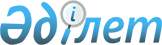 Об образовании села имени Актан батыра в Актогайском сельском округе Шалкарского района Актюбинской областиСовместное решение маслихата Актюбинской области от 18 апреля 2012 года № 22 и постановление акимата Актюбинской области от 18 апреля 2012 года № 132. Зарегистрировано Департаментом юстиции Актюбинской области 3 мая 2012 года № 3393.
      Сноска. В заголовке и пункте 1 слова "аула", "аул" заменены словами "села", "село" постановлением акимата Актюбинской области от 30.05.2017 № 185 и решением маслихата Актюбинской области от 30.05.2017 № 158 (вводится в действие по истечении десяти календарных дней после дня их первого официального опубликования).
      В соответствии с подпунктом 15) пункта 1 статьи 6, статьей 27 Закона Республики Казахстан от 23 января 2001 года № 148 "О местном государственном управлении и самоуправлении в Республике Казахстан", подпунктами 3), 4) cтатьи 11 Закона Республики Казахстан от 8 декабря 1993 года "Об административно-территориальном устройстве Республики Казахстан" и с учетом мнения населения, предложений маслихата и акимата Шалкарского района, областной ономастической комиссии, акимат области ПОСТАНОВЛЯЕТ и областной маслихат РЕШИЛ:
      1. Образовать село имени Актан батыра в Актогайском сельском округе Шалкарского района Актюбинской области согласно прилагаемой схематической карте.
      2. Контроль за исполнением данного постановления акимата и решения маслихата возложить на заместителя акима области Нуркатову С.К.
      3. Настоящее постановление акимата и решение маслихата вводится в действие по истечении десяти календарных дней после дня их первого официального опубликования.
      Примечание РЦПИ. См. бумажный вариант.
					© 2012. РГП на ПХВ «Институт законодательства и правовой информации Республики Казахстан» Министерства юстиции Республики Казахстан
				
      Аким области 

А.МУХАМБЕТОВ

      Секретарь 
областного маслихата 

С.КАЛДЫГУЛОВА

      Председатель сессии 
областного маслихата 

К. ИЛЮБАЕВ
